Belge Sahibinin 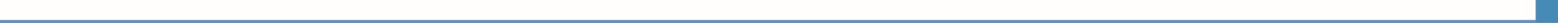 Belge Sahibinin Belge Sahibinin 	1	SOYADI *	2	ADI *	3	ADRESKendi metniniz ile değiştirinKendi metniniz ile değiştirinKendi metniniz ile değiştirin Kendi metniniz ile değiştirin Kendi metniniz ile değiştirin	4	DOĞUM TARİHİ	5	UYRUKKendi metniniz ile değiştirin Kendi metniniz ile değiştirin Kendi metniniz ile değiştirin	Kendi metniniz ile değiştirinKendi metniniz ile değiştirin Kendi metniniz ile değiştirin Kendi metniniz ile değiştirinDüzenleyen KurumunDüzenleyen KurumunDüzenleyen Kurumun	6	ONAY KURUMUNUN ADI *	7	BELGE 	NUMARASI *	8	YAYIMLANMA TARİHİ *Kendi metniniz ile değiştirinKendi metniniz ile değiştirinGönderen OrtakGönderen OrtakGönderen Ortak	9	ADI  VE ADRESİ *	9	ADI  VE ADRESİ *	10	MÜHÜR/KAŞE VE İMZAKendi metniniz ile değiştirinKendi metniniz ile değiştirin Kendi metniniz ile değiştirin Kendi metniniz ile değiştirinKendi metniniz ile değiştirinKendi metniniz ile değiştirin Kendi metniniz ile değiştirin Kendi metniniz ile değiştirin	11	REFERANS KİŞİSİ / EĞITICININ SOYADI VE ADI *	11	REFERANS KİŞİSİ / EĞITICININ SOYADI VE ADI *	12	TELEFONKendi metniniz ile değiştirinKendi metniniz ile değiştirinKendi metniniz ile değiştirin	13	UNVAN / KONUM	14	E-POSTAKendi metininiz ile değiştirinKendi metininiz ile değiştirinKendi metniniz ile değiştirinEv Sahibi OrtakEv Sahibi OrtakEv Sahibi Ortak	15	ADI VE ADRESİ *	15	ADI VE ADRESİ *	16	MÜHÜR/KAŞE VE İMZAKendi metniniz ile değiştirin Kendi metniniz ile değiştirin Kendi metniniz ile değiştirin Kendi metniniz ile değiştirinKendi metniniz ile değiştirin Kendi metniniz ile değiştirin Kendi metniniz ile değiştirin Kendi metniniz ile değiştirin	17	REFERANS KİŞİSİ / EĞİTİCİNİN SOYADI VE ADI *	17	REFERANS KİŞİSİ / EĞİTİCİNİN SOYADI VE ADI *	18	TELEFONKendi metniniz ile değiştirinKendi metniniz ile değiştirinKendi metniniz ile değiştirin	19	UNVAN / KONUM	20	E- POSTAKendi metniniz ile değiştirinKendi metniniz ile değiştirinKendi metniniz ile değiştirinHareketlilik Deneyiminin TanımıHareketlilik Deneyiminin TanımıHareketlilik Deneyiminin TanımıHareketlilik Deneyiminin TanımıHareketlilik Deneyiminin TanımıHareketlilik Deneyiminin Tanımı	21	HAREKETLİLİK DENEYİMİNİN AMACI *	21	HAREKETLİLİK DENEYİMİNİN AMACI *	21	HAREKETLİLİK DENEYİMİNİN AMACI *	21	HAREKETLİLİK DENEYİMİNİN AMACI *	21	HAREKETLİLİK DENEYİMİNİN AMACI *	21	HAREKETLİLİK DENEYİMİNİN AMACI *Kendi metininiz ile değiştirinKendi metininiz ile değiştirinKendi metininiz ile değiştirinKendi metininiz ile değiştirinKendi metininiz ile değiştirinKendi metininiz ile değiştirin	22	HAREKETLİLİK DENEYİMİNİN TAMAMLANDIĞI KURSUN EĞİTİM GİRİŞİMİ 	22	HAREKETLİLİK DENEYİMİNİN TAMAMLANDIĞI KURSUN EĞİTİM GİRİŞİMİ 	22	HAREKETLİLİK DENEYİMİNİN TAMAMLANDIĞI KURSUN EĞİTİM GİRİŞİMİ 	22	HAREKETLİLİK DENEYİMİNİN TAMAMLANDIĞI KURSUN EĞİTİM GİRİŞİMİ 	22	HAREKETLİLİK DENEYİMİNİN TAMAMLANDIĞI KURSUN EĞİTİM GİRİŞİMİ 	22	HAREKETLİLİK DENEYİMİNİN TAMAMLANDIĞI KURSUN EĞİTİM GİRİŞİMİ Kendi metniniz ile değiştirinKendi metniniz ile değiştirinKendi metniniz ile değiştirinKendi metniniz ile değiştirinKendi metniniz ile değiştirinKendi metniniz ile değiştirin	23	VARSA, İLGİLİ TOPLULUK VEYA HAREKETLİLİK PROGRAMI	23	VARSA, İLGİLİ TOPLULUK VEYA HAREKETLİLİK PROGRAMI	23	VARSA, İLGİLİ TOPLULUK VEYA HAREKETLİLİK PROGRAMI	23	VARSA, İLGİLİ TOPLULUK VEYA HAREKETLİLİK PROGRAMI	23	VARSA, İLGİLİ TOPLULUK VEYA HAREKETLİLİK PROGRAMI	23	VARSA, İLGİLİ TOPLULUK VEYA HAREKETLİLİK PROGRAMIKendi metniniz ile değiştirinKendi metniniz ile değiştirinKendi metniniz ile değiştirinKendi metniniz ile değiştirinKendi metniniz ile değiştirinKendi metniniz ile değiştirin		HAREKETLİLİK DENEYİMİNİN SÜRESİ		HAREKETLİLİK DENEYİMİNİN SÜRESİ		HAREKETLİLİK DENEYİMİNİN SÜRESİ		HAREKETLİLİK DENEYİMİNİN SÜRESİ		HAREKETLİLİK DENEYİMİNİN SÜRESİ		HAREKETLİLİK DENEYİMİNİN SÜRESİ	24	BAŞLANGIÇ *	25	BİTİŞ *Edinilen beceri ve yetkinliklerEdinilen beceri ve yetkinliklerEdinilen beceri ve yetkinliklerEdinilen beceri ve yetkinliklerEdinilen beceri ve yetkinliklerEdinilen beceri ve yetkinlikler	26A	YÜRÜTÜLEN FAALİYETLER / GÖREVLER *	26A	YÜRÜTÜLEN FAALİYETLER / GÖREVLER *	26A	YÜRÜTÜLEN FAALİYETLER / GÖREVLER *	26A	YÜRÜTÜLEN FAALİYETLER / GÖREVLER *	26A	YÜRÜTÜLEN FAALİYETLER / GÖREVLER *	26A	YÜRÜTÜLEN FAALİYETLER / GÖREVLER *Kendi metniniz ile değiştirinKendi metniniz ile değiştirinKendi metniniz ile değiştirinKendi metniniz ile değiştirinKendi metniniz ile değiştirinKendi metniniz ile değiştirin	27A	İŞ İLE İLGİLİ BECERİLER	27A	İŞ İLE İLGİLİ BECERİLER	27A	İŞ İLE İLGİLİ BECERİLER	27A	İŞ İLE İLGİLİ BECERİLER	27A	İŞ İLE İLGİLİ BECERİLER	27A	İŞ İLE İLGİLİ BECERİLERKendi metniniz ile değiştirinKendi metniniz ile değiştirinKendi metniniz ile değiştirinKendi metniniz ile değiştirinKendi metniniz ile değiştirinKendi metniniz ile değiştirin	28A	DİL BECERİLERİ	28A	DİL BECERİLERİ	28A	DİL BECERİLERİ	28A	DİL BECERİLERİ	28A	DİL BECERİLERİ	28A	DİL BECERİLERİKendi metniniz ile değiştirinKendi metniniz ile değiştirinKendi metniniz ile değiştirinKendi metniniz ile değiştirinKendi metniniz ile değiştirinKendi metniniz ile değiştirin	29A	DİJİTAL BECERİLER	29A	DİJİTAL BECERİLER	29A	DİJİTAL BECERİLER	29A	DİJİTAL BECERİLER	29A	DİJİTAL BECERİLER	29A	DİJİTAL BECERİLERKendi metniniz ile değiştirinKendi metniniz ile değiştirinKendi metniniz ile değiştirinKendi metniniz ile değiştirinKendi metniniz ile değiştirinKendi metniniz ile değiştirin	30A	ORGANİZASYONEL / YÖNETİMSEL BECERİLER	30A	ORGANİZASYONEL / YÖNETİMSEL BECERİLER	30A	ORGANİZASYONEL / YÖNETİMSEL BECERİLER	30A	ORGANİZASYONEL / YÖNETİMSEL BECERİLER	30A	ORGANİZASYONEL / YÖNETİMSEL BECERİLER	30A	ORGANİZASYONEL / YÖNETİMSEL BECERİLERKendi metniniz ile değiştirinKendi metniniz ile değiştirinKendi metniniz ile değiştirinKendi metniniz ile değiştirinKendi metniniz ile değiştirinKendi metniniz ile değiştirin	31A	İLETİŞİM BECERİLERİ	31A	İLETİŞİM BECERİLERİ	31A	İLETİŞİM BECERİLERİ	31A	İLETİŞİM BECERİLERİ	31A	İLETİŞİM BECERİLERİ	31A	İLETİŞİM BECERİLERİKendi metniniz ile değiştirinKendi metniniz ile değiştirinKendi metniniz ile değiştirinKendi metniniz ile değiştirinKendi metniniz ile değiştirinKendi metniniz ile değiştirin	32A	DİĞER BECERİLER	32A	DİĞER BECERİLER	32A	DİĞER BECERİLER	32A	DİĞER BECERİLER	32A	DİĞER BECERİLER	32A	DİĞER BECERİLERKendi metniniz ile değiştirinKendi metniniz ile değiştirinKendi metniniz ile değiştirinKendi metniniz ile değiştirinKendi metniniz ile değiştirinKendi metniniz ile değiştirin	33A	TARİH *			33A	TARİH *			34A	REFERANS KİŞİSİ/EĞİTİCİNİN İMZASI *	34A	REFERANS KİŞİSİ/EĞİTİCİNİN İMZASI *	34A	REFERANS KİŞİSİ/EĞİTİCİNİN İMZASI *	35A	HAMİLİN İMZASITamamlanan kurs kayıtları ve alınan bireysel dereceler / notlar / kredileriTamamlanan kurs kayıtları ve alınan bireysel dereceler / notlar / kredileriTamamlanan kurs kayıtları ve alınan bireysel dereceler / notlar / kredileri	26B	ÖĞRENCİ KAYIT NUMARASI *Kendi metniniz ile değiştirinKendi metniniz ile değiştirinGerekli halde satır eklenebilir veya çıkarılabilir.Gerekli halde satır eklenebilir veya çıkarılabilir.Gerekli halde satır eklenebilir veya çıkarılabilir.	33B	MAKALE/RAPOR/TEZ	33B	MAKALE/RAPOR/TEZ	33B	MAKALE/RAPOR/TEZKendi metniniz ile değiştirinKendi metniniz ile değiştirinKendi metniniz ile değiştirin	34B	VARSA, KAZANILAN SERTİFİKA/DİPLOMA/DERECE	34B	VARSA, KAZANILAN SERTİFİKA/DİPLOMA/DERECE	34B	VARSA, KAZANILAN SERTİFİKA/DİPLOMA/DERECEKendi metniniz ile değiştirinKendi metniniz ile değiştirinKendi metniniz ile değiştirin	35B	EĞİTİCİNİN/İDARİ PERSONELİN SOYADI VE ADI *	35B	EĞİTİCİNİN/İDARİ PERSONELİN SOYADI VE ADI *	36B	HAMİLİN İMZASIKendi metniniz ile değiştirinKendi metniniz ile değiştirin	37B	GEÇERLİLİK TARİHİ *	37B	GEÇERLİLİK TARİHİ *	38B	ENSTİTÜNUN ADI VE ADRESİ *	38B	ENSTİTÜNUN ADI VE ADRESİ *	39B	MÜHÜR/KAŞE VE İMZAKendi metniniz ile değiştirin Kendi metniniz ile değiştirin Kendi metniniz ile değiştirin Kendi metniniz ile değiştirinKendi metniniz ile değiştirin Kendi metniniz ile değiştirin Kendi metniniz ile değiştirin Kendi metniniz ile değiştirin